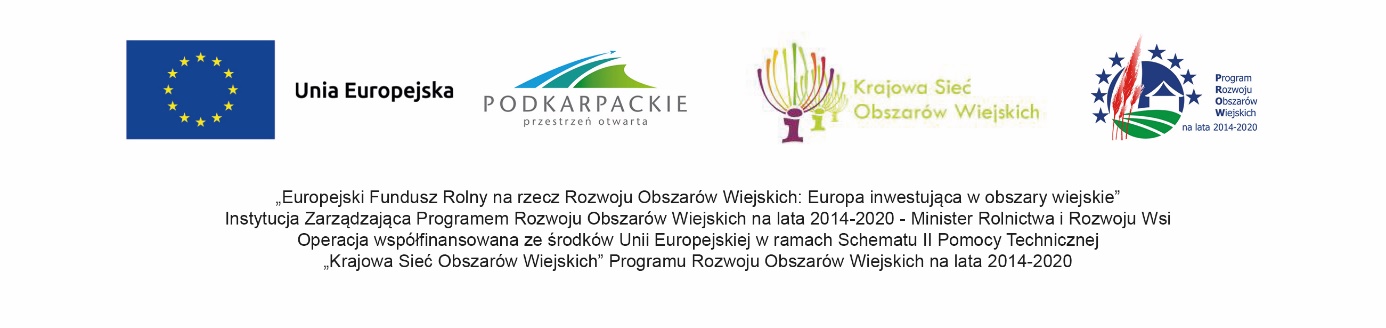 Załącznik nr 1/2021do Regulaminu konkursu Najlepsze gospodarstwoekologiczne w województwie podkarpackim w 2021 r.FORMULARZ ZGŁOSZENIOWYKonkursu na Najlepsze Gospodarstwo Ekologicznew województwie podkarpackim w 2021 r.I. Podstawowe informacjeDane właściciela / dzierżawcy gospodarstwa:Imię …………………………………………………Nazwisko ……………………………………………1a. - PESEL …………………………………………….Numer ewidencyjny gospodarstwa (zgodnie z ewidencją prowadzoną przez Agencję Restrukturyzacji i Modernizacji Rolnictwa) …………………………..…......................Rok, w którym gospodarstwo zostało zgłoszone do systemu rolnictwa ekologicznego ……………………………Rok w którym gospodarstwo zakończyło okres przestawiania………………………….Krótki opis struktury organizacyjnej w gospodarstwie (gospodarstwo rodzinne, lub prowadzone w oparciu o pracowników najemnych, lub kooperatywa)…………………………………………………………………………………………..5a. Czy w gospodarstwie prowadzona jest ekologiczna produkcja zwierzęca?……………………………………………………………………………………….Numer aktualnego certyfikatu wydanego podmiotowi gospodarczemu określonego w art.29 ust. 1 rozporządzenia (WE) nr 834/2007 .…………………..….........Nazwa upoważnionej jednostki certyfikującej kontrolującej zgłaszane gospodarstwo:w roku oceny………………................………………….w roku/latach poprzednich……………………………….Adres gospodarstwa: Kod pocztowy ………………,  poczta  ……………........………Miejscowość  ……………………………ul ………………….. nr domu ................8a. Adres zamieszkania (jeśli jest inny niż gospodarstwa):Kod pocztowy ………………,  poczta  ……………........………Miejscowość  ……………………………ul ………………….. nr domu ................Kontakt:Tel./fax ………………………………………………Tel. kom. …………………………………………….E-mail. ……………………………………………….II. Główny kierunek produkcji gospodarstwa – krótki opis:………………………………………………………………………………………………………………………………………………………………………………………………………………………………………………………………………………........................................................................III. Dane osoby / instytucji zgłaszającej gospodarstwo do konkursu:……………………………………………………………………………………………………………………………………………………………………………………...............................................Zgoda na przetwarzanie danych osobowych i publikacji wizerunku dla potrzeb konkursu. Zgodnie z art.6 ust.1 lit. a ogólnego rozporządzenia o ochronie danych osobowych z dnia 27 kwietnia 2016 r. wyrażam zgodę na przetwarzanie moich danych osobowych oraz danych wizerunkowych i danych o prowadzonej przeze mnie działalności w rolnictwie ekologicznym dla celów prowadzenia konkursu, wyłonienia laureatów i przyznania nagród, służących promocji  producentów ekologicznych oraz umieszczenie ich w publikacji i materiałach poświęconych konkursowi, w tym publikacji „Jak produkować i sprzedawać produkty ekologiczne”.Potwierdzam wiarygodność powyższych danych, znajomość  i akceptacje regulaminu Konkursu Najlepsze gospodarstwo ekologiczne w województwie podkarpackim w 2021 r.........................................................        Czytelny podpis rolnika...................................................................Data i czytelny podpis osoby zgłaszającejZgodnie z art. 13 ust. 1 i ust. 2 ogólnego rozporządzenia o ochronie danych osobowych z dnia 27 kwietnia 2016 r. informuję, iż:1) administratorem Pani/Pana danych osobowych jest Podkarpacki Ośrodek Doradztwa Rolniczego z siedzibą w Boguchwale ul. Suszyckich 92) kontakt z inspektorem ochrony danych w PODR – inspektor.odo@podrb.pl3) Pani/Pana dane osobowe przetwarzane będą w celu realizacji zadań statutowych Ośrodka na podstawie art. 6 ust 1 pkt a  ogólnego rozporządzenia o ochronie danych osobowych z dnia 27 kwietnia 2016 4) odbiorcami Pani/Pana danych osobowych będą: Podkarpacki Ośrodek Doradztwa Rolniczego w Boguchwale, Urząd Marszałkowski Województwa Podkarpackiego w Rzeszowie, Agencja Restrukturyzacji i Modernizacji Rolnictwa Oddział w Rzeszowie, Centrum Doradztwa Rolniczego w Radomiu oraz podmioty uprawnione do uzyskania danych osobowych na podstawie przepisów prawa5) Pani/Pana dane osobowe będą przetwarzane przez okres trwania konkursu i okres rozliczeniowy po zakończeniu konkursu (5 lat)6)Pani/Pana dane osobowe będą udostępnione i przetwarzane na podstawie art. 6 ust. 1 lit. c RODO w celu związanym z prowadzeniem postępowania w sprawie przyznania i wypłaty pomocy (w tym oceny wniosku o przyznanie pomocy, oceny wniosku o płatność, analizy i oceny innych dokumentów związanych z procesem przyznawania pomocy) oraz realizacji innych obowiązków i uprawnień wynikających z realizacji postanowień umowy o przyznanie pomocy ze środków Europejskiego Funduszu Rolnego na rzecz Rozwoju Obszarów Wiejskich w ramach Planu Działania Krajowej Sieci Obszarów Wiejskich  na lata 2014 – 2020 Plan operacyjny na lata 2020-20217) posiada Pani/Pan prawo dostępu do treści swoich danych oraz prawo ich sprostowania, usunięcia, ograniczenia przetwarzania, prawo wniesienia sprzeciwu, prawo do cofnięcia zgody w dowolnym momencie bez wpływu na zgodność z prawem przetwarzania , którego dokonano na podstawie zgody przed jej cofnięciem;8) ma Pan/Pani prawo wniesienia skargi do organu nadzorczego 9) podanie danych osobowych jest dobrowolne, jednakże odmowa podania danych może skutkować odmową realizacji usługi